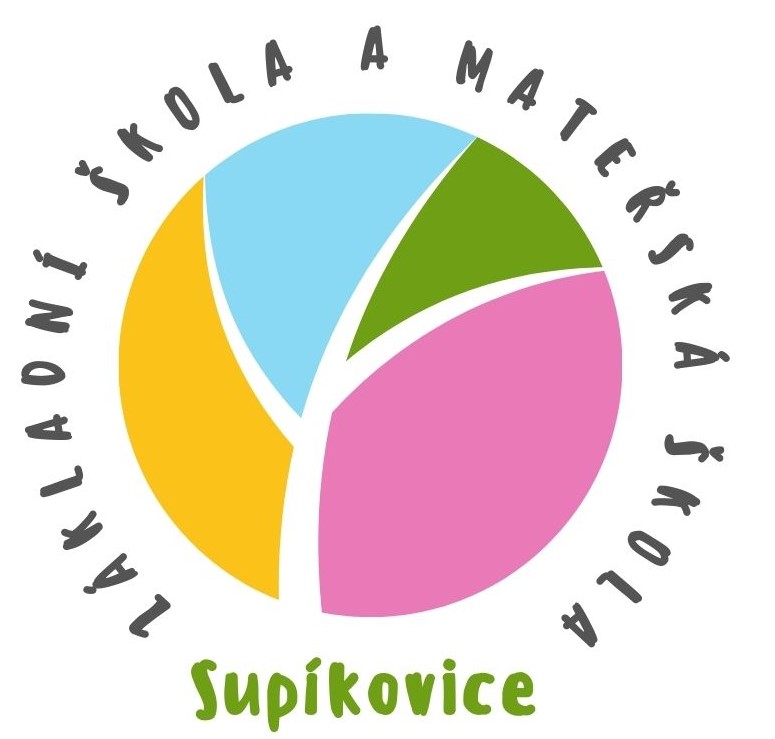 Základní škola a Mateřská škola Supíkovice, okres Jeseník, příspěvková organizace,Supíkovice 129, 790 51DODATEK č. 1ZSSU/108/2024k Vnitřnímu řádu školní jídelny s č. j. ZSSU/320/2022, vydaného dne 1. 11. 2022zní takto:Čl. III PROVOZProvozní doba: 6:00 – 13:30 hodinČl. VI. ÚPLATA ZA ŠKOLNÍ STRAVOVÁNÍDoplňková činnosta) ostatní strávníci oběd	82,- KčČl. VII. ZPŮSOB PLATBY STRAVNÉHOVšichni strávníci platící inkasem jsou povinni si na svých účtech zajistit dostatečné množství finančních prostředků a povolit doporučený měsíční limit pro inkasování.Tento dodatek je platný od 1. 4. 2024V Supíkovicích, dne 28. 3. 2024	Mgr. Michala Malaníková	ředitelka školy